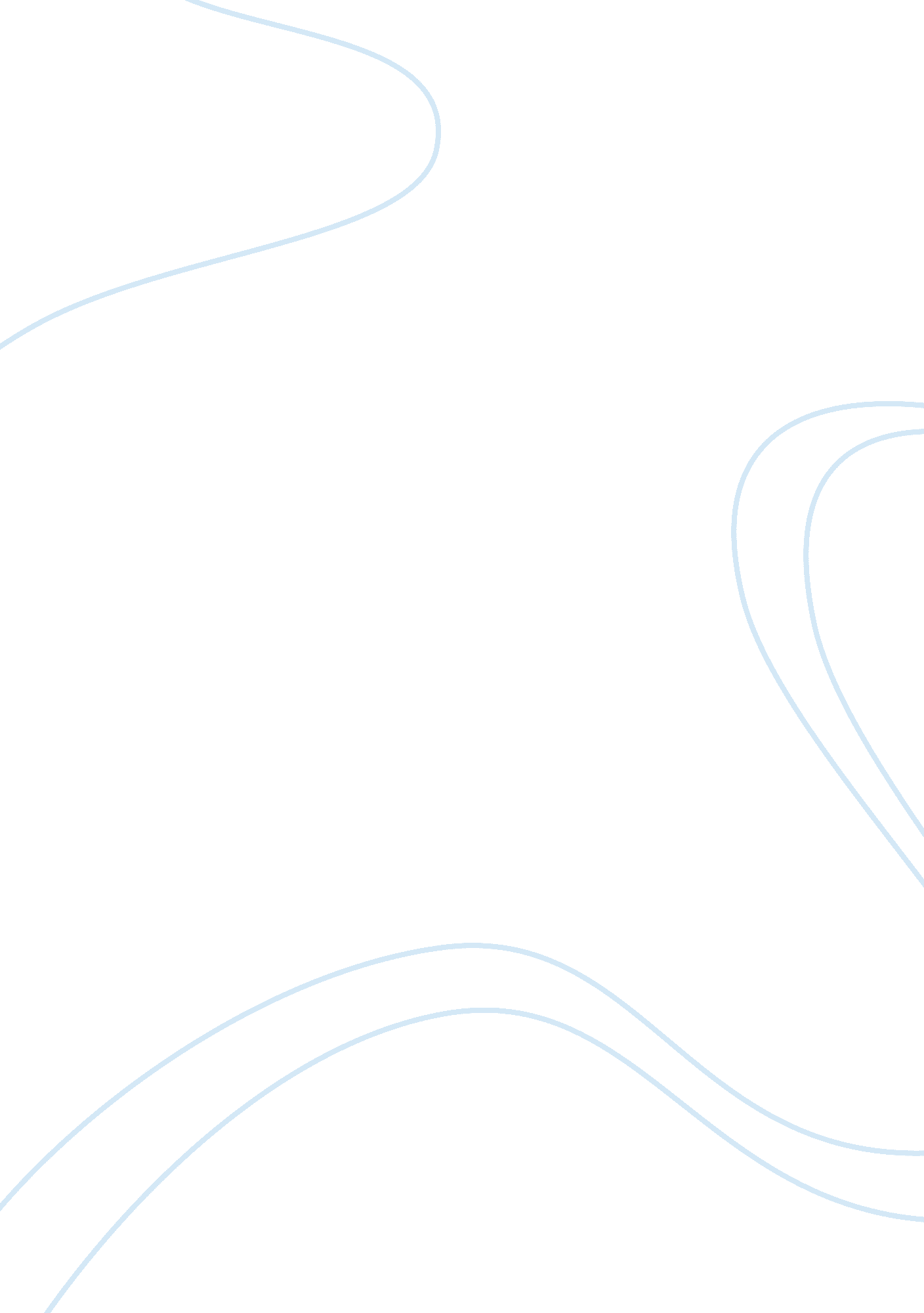 Free realism essay exampleEntertainment, Movie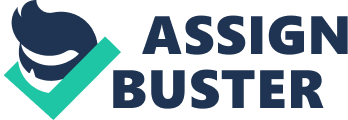 Realism is an art of theater production that entails portraying the film as authentic and realistic as possible. It works to create a real life scenario through film adaptation and its delivery fundamentally depends with the era of film production and the ingenuity and theme that the film producer wishes to lay across. According to Werner Herzog, realism seek to demonstrate the relationship of the film to reality and the specific role that a film plays in helping us understand our society and the world as a whole. 
The two ancient films by the Lumière brothers have demonstrated the use of realism. These were among the very first films that were produced in the year 1895. The first film on Exiting the Factory (1895) demonstrates aspects of realism in the way workers hurry to leave their places of work as they head to their homes. The dressing code is characteristic of the way people used to dress in the olden days of the 19th century hence relating with this ancient era. The use of cottages and bicycles as a mode of transport also serves to reinforce the fact that the film captured this old era of life for future reviews by generations and generations to come. 
The other film on Feeding the Baby has also demonstrated aspects of realism in the show of a family set-up of father, mother and child. The family unit was of great significance and much respected by the society during this time and hence sought to bring this concept closer to the audience. 
The two films by Lumière brothers form part of the pioneer films and illustrate how the various concept of art in the film industry began long time ago. What is only happening today is modification of the various film adaptations to give a vivid illustration of a more realistic play that focuses on emergent issues in the community. The film was short with little creativity on its plot. They also lacked voice accompaniment hence limiting the author’s ability to bring out the concept of realism and other figurative works of art used to enhance delivery of the resultant product theater performance. 